Publicado en Miami el 06/03/2024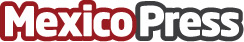 Domus Brickell Park presenta un nuevo estilo de inversión inmobiliaria en Miami, por medio de la industria hotelera Domus Brickell Park trae un concepto único en el mercado de bienes raíces: basado en la conveniencia de servicios de administración hotelera en alquileres a corto plazoDatos de contacto:Ana Morales Sabina Covo Communications +17862395029Nota de prensa publicada en: https://www.mexicopress.com.mx/domus-brickell-park-presenta-un-nuevo-estilo_1 Categorías: Internacional Inmobiliaria Finanzas Viaje Arquitectura http://www.mexicopress.com.mx